ZETAGI B 300P AMPLIFICADOR 20-30 Mhz 12V-200W PREVIO DE ANTENA EN RECEPCION

Amplificador lineal HF - 12V 
B-300P Margen de frecuencias: 20-30 MHz 
Potencia de entrada: 5 W AM 12 W SSB 
Potencia de salida: 200 W AM 400 W SSB 
Potencia de salida testeada: 
100 W AM - 170 W SSB (PEP) 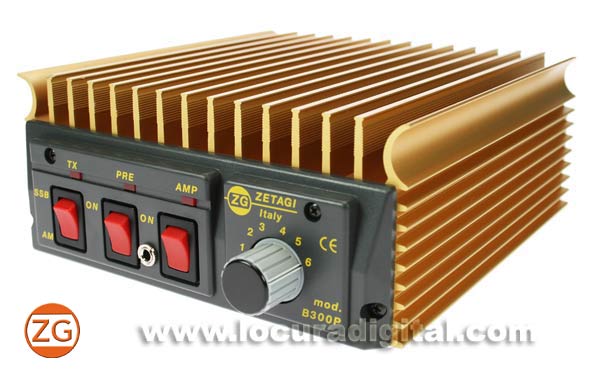 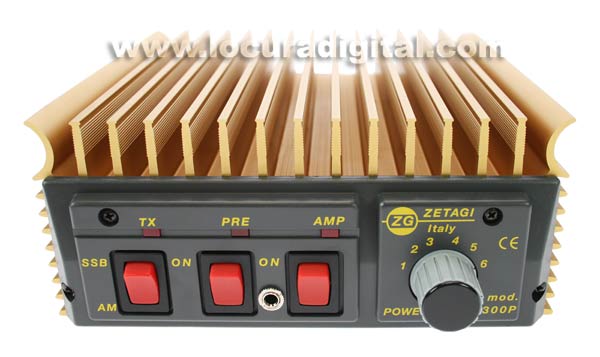 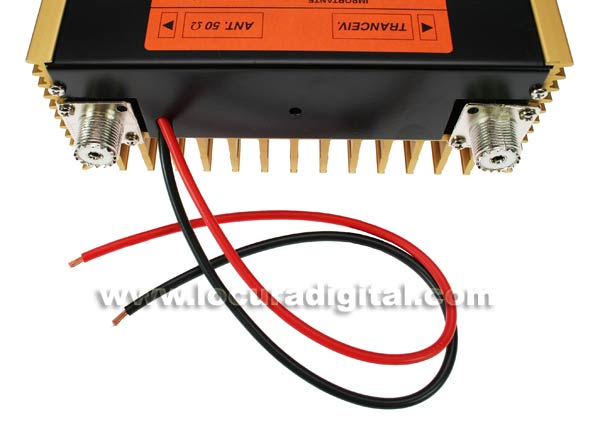  Medidas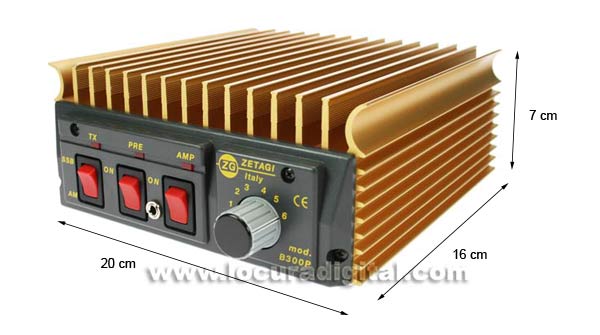  Margen de frecuencias: 20-30 MHz 
Potencia de entrada: 5 W AM 12 W SSB 
Potencia de salida: 200 W AM 400 W SSB 
Potencia de salida testeada: 
100 W AM - 170 W SSB (PEP) 

Tensión alimentación: 13,8 V - Consumo: 20"0

Dimensiones: 180x160x70 mm - Peso: 1,53 Kg. 

Conmutación de RF a relé. 

Protegido contra inversión de polaridad. 

Potencia de salida regulable 6 niveles. 

Retardo RX SSB. Pre-amplificador RX. 